VSTUPNÍ ČÁSTNázev moduluVytváření návrhů a struktury přepínaných sítíKód modulu18-m-4/AA86Typ vzděláváníOdborné vzděláváníTyp modulu(odborný) teoreticko–praktickýVyužitelnost vzdělávacího moduluKategorie dosaženého vzděláníM (EQF úroveň 4)Skupiny oborů18 - Informatické obory26 - Elektrotechnika, telekomunikační a výpočetní technikaKomplexní úlohaTvorba návrhu přepínané sítěProfesní kvalifikaceSprávce sítí pro malé a střední organizace
(kód: 26-002-M)
Platnost standardu od29. 04. 2019Obory vzdělání - poznámky18-20-M/01 Informační technologieDélka modulu (počet hodin)32Poznámka k délce moduluPlatnost modulu od30. 04. 2020Platnost modulu doVstupní předpokladyzáklady znalosti HW, SW a práce na počítači na úrovni absolventa základní školyJÁDRO MODULUCharakteristika moduluCílem modulu je osvojení znalostí souvisejících s profesní kvalifikací Správce sítí pro malé a střední organizace a se základními teoretickými znalostmi v oblasti síťových technologií, s komunikačními protokoly ISO/OSI a TCP/IP modelu, s funkcemi aktivních a pasivních síťových prvků, s charakteristikou přenosových médií a jednotlivými standardy, s návrhem síťových topologií a jejich dokumentací a s návrhem struktury datové sítě dle návrhu.Očekávané výsledky učeníŽák:ovládá terminologii fyzické a linkové vrstvy ISO/OSI modelu a porozumí protokolům TCP/IP.ovládá terminologii síťového návrhu přepínaných sítí – druhy topologie sítě; komunikace/médium, bod-bod, bod-více bodů, všesměrové; vlastnosti aktivních síťových prvků (zesilovač, repeater, hub, bridge, switch a směrovač/router, access point) a rozdíly mezi nimi.popíše vlastnosti pasivních síťových prvků a rozliší běžně užívaná přenosová média (koaxiální kabel, kroucená dvojlinka a optické vlákno) a běžně užívané konektory na těchto médiích.charakterizuje přenosová média, rychlosti a typy ''ethernetu'' dle standardu IEEE 802.3 a popíše způsob řízení přístupu k médiu.ovládá terminologii z oblasti aktivních síťových prvků L2 – tagování rámců dle 802.1q; priorita dle 802.1p; spojování linek dle 802.3 ad (LACP) a PAgP.navrhne dokumentaci na základě klientem popsaného síťového prostředí přepínaných sítí a rozlišuje mezi fyzickou a logickou strukturou sítě.navrhne vhodnou strukturu datové sítě na základě klientem předloženého zadání, specifikuje potřebné vlastnosti síťových prvků.Kompetence ve vazbě na NSK26-002-M Správce sítí pro malé a střední organizaceObsah vzdělávání (rozpis učiva)Obsahové okruhy:síťové komunikační protokolyproblematika přepínaných sítípasivní a aktivní síťové prvkyfyzická vrstva síťových technologiíIEEE 802.3Síťové přepínačeNávrh dokumentaceNávrh struktury datové sítěRVP okruhy - 18-20-M/01 Informační technologieTopologie sítíKomunikace v sítiNávrh a realizace jednoduché sítěPasivní prvky sítíAktivní prvky sítíPřipojení počítače k lokální sítiUčební činnosti žáků a strategie výukyStrategie učení:frontální vyučování s podporou multimediální techniky, prezentací a případových studiípříprava k samostatnému aktivnímu přístupuinstruktážpraktické osvojení činnosti se síťovými prvkyUčební činnosti:vlastní činnost žáků při studiu odborné literaturystudium základních síťových komunikačních protokolůstudium aktivních a pasivních síťových prvků od fyzické po linkovou vrstvu OSI modelupráce na návrhu dokumentace datové sítěrozbory vlastností síťových prvků dle návrhu počítačové sítěZařazení do učebního plánu, ročník2. ročník – oblast Počítačové sítěTopologie sítíKomunikace v sítiNávrh a realizace jednoduché sítěPasivní prvky sítíAktivní prvky sítíVÝSTUPNÍ ČÁSTZpůsob ověřování dosažených výsledkůPísemné zkoušení - teoretický test:základní modely ISO/OSI a TCP/IPaktivní a pasivní prvky, síťové topologielinková vrstva a přepínačeVLAN a priorita rámcůteorie a terminologiePraktické zkoušení - nastavení zabezpečení dle požadavků:navrhnout dokumentaci na základě klientem popsaného síťového prostředí přepínaných sítí a rozlišovat mezi fyzickou a logickou strukturou sítěnavrhnout vhodnou strukturu datové sítě na základě klientem předloženého zadání, specifikovat potřebné vlastnosti síťových prvkůKritéria hodnoceníVyhověl:Více než 60% úspěšnost v teoretickém testu, bezchybné předvedení postupu návrhu dokumentace na základě klientem popsaného síťového prostředí přepínaných sítí a schopnost navrhnout vhodnou strukturu datové sítě z pasivních a aktivních prvků.Nevyhověl:Méně než 60% úspěšnost v teoretickém testuNerozumí zadání, nedokáže pracovat s pasivními a aktivními prvky, nerozezná rozdíly v topologii sítě, neumí nastavit směrovač apod.Uchazeč uspěl, pokud splnil obě části zkoušky.Doporučená literaturaODOM W., HEALY R., MEHTA N.: Směrování a přepínání sítí. 1. vydání. Brno: Computer Press, a.s., 2009. 879 s. ISBN 978-80-251-2520-5PoznámkyObsahové upřesněníOV NSK - Odborné vzdělávání ve vztahu k NSKMateriál vznikl v rámci projektu Modernizace odborného vzdělávání (MOV), který byl spolufinancován z Evropských strukturálních a investičních fondů a jehož realizaci zajišťoval Národní pedagogický institut České republiky. Autorem materiálu a všech jeho částí, není-li uvedeno jinak, je Jan Lang. Creative Commons CC BY SA 4.0 – Uveďte původ – Zachovejte licenci 4.0 Mezinárodní.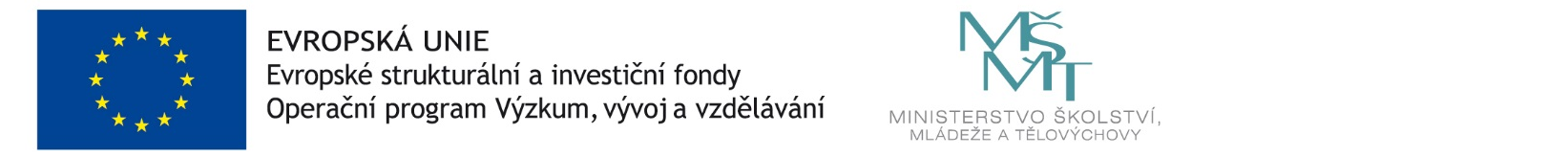 